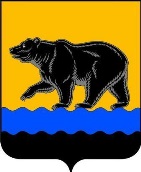 АДМИНИСТРАЦИя ГОРОДА нЕФТЕЮГАНСКАпостановление15.01.2020											№ 5-нпг.НефтеюганскО внесении изменений в постановление администрации города Нефтеюганска от 11.10.2018 № 152-нп «Об утверждении административного регламента осуществления муниципального земельного контроля в границах муниципального образования                       город Нефтеюганск»В соответствии с Федеральным законом от 26.12.2008 № 294-ФЗ                       «О защите прав юридических лиц и индивидуальных  предпринимателей при осуществлении государственного контроля (надзора) и муниципального  контроля», Постановлением Правительства Российской Федерации от 30.06.2010 № 489 «Об утверждении Правил подготовки органами государственного контроля (надзора) и органами муниципального контроля ежегодных планов проведения плановых проверок юридических лиц и индивидуальных предпринимателей», Уставом города Нефтеюганска, в целях приведения муниципального правового акта в соответствие с законодательством Российской Федерации администрация города Нефтеюганска постановляет:1.Внести в постановление администрации города Нефтеюганска от 11.10.2018 № 152-нп «Об утверждении административного регламента осуществления муниципального земельного контроля в границах муниципального образования город Нефтеюганск» (с изменениями, внесенными постановлениями администрации города Нефтеюганска от 29.01.2019 № 19-нп,            от 26.07.2019 № 135-нп) следующие изменения, а именно: в приложении к постановлению:          1.1.Подпункт 4 пункта 1.10 изложить в следующей редакции:          «4)предоставить должностным лицам  органа муниципального контроля, проводящим выездную проверку, возможность ознакомиться с документами, связанными с целями, задачами и предметом выездной проверки, в случае, если выездной проверке не предшествовало проведение документарной проверки,                   а также обеспечить доступ проводящих выездную проверку должностных лиц и участвующих в выездной проверке экспертов, представителей экспертных организаций на территорию, в используемые юридическим лицом, индивидуальным предпринимателем при осуществлении деятельности здания, строения, сооружения, помещения, к используемым юридическими лицами, индивидуальными предпринимателями оборудованию, подобным объектам, транспортным средствам и перевозимым ими грузам.».           1.2.Подпункт 3.5.5 пункта 3.5 изложить в следующей редакции:            «3.5.5.Внесение изменений в ежегодный план допускается в следующих случаях:            1) исключение проверки из ежегодного плана:            -в связи с невозможностью проведения плановой проверки деятельности юридического лица вследствие его ликвидации, невозможностью проведения проверки индивидуального предпринимателя вследствие прекращения физическим лицом деятельности в качестве индивидуального предпринимателя;            -в связи с прекращением юридическим лицом или индивидуальным предпринимателем деятельности, эксплуатации (использования) объектов защиты, объектов использования атомной энергии, опасных производственных объектов, гидротехнических сооружений и иных производственных объектов, подлежащих проверке;            -в связи с изменением класса опасности, подлежащего проверке опасного производственного объекта или класса гидротехнического сооружения;            -в связи с изменением категории объектов, оказывающих негативное воздействие на окружающую среду, а также уровня государственного экологического надзора;           -в связи с принятием органом муниципального контроля решения                            об исключении соответствующей проверки из ежегодного плана в случаях, предусмотренных статьей 26.1 Федерального закона № 294-ФЗ;           -в связи с прекращением или аннулированием действия лицензии - для проверок, запланированных в отношении лицензиатов;           -в связи с наступлением обстоятельств непреодолимой силы; -в связи с запретом на проведение плановых проверок, предусмотренным частью 1 статьи 26.2 Федерального закона № 294-ФЗ.           2) изменение указанных в ежегодном плане сведений о юридическом лице или индивидуальном предпринимателе:           -в связи с изменением адреса места нахождения или адреса фактического осуществления деятельности юридического лица или индивидуального предпринимателя;           -в связи с реорганизацией юридического лица;           -в связи с изменением наименования юридического лица, а также изменением фамилии, имени и отчества индивидуального предпринимателя.           3) в связи с необходимостью указания в ежегодном плане информации, предусмотренной пунктом 3 части 1 статьи 26.2 Федерального закона № 294-ФЗ.           Внесение изменений в план осуществляется правовым актом администрации города Нефтеюганска на основании служебной записки, подписанной руководителем органа муниципального контроля.         Сведения о внесенных в ежегодный план изменениях направляются органом муниципального контроля в течение 3 рабочих дней со дня их внесения в орган прокуратуры на бумажном носителе (с приложением копии в электронном виде) заказным почтовым отправлением с уведомлением                                   о вручении либо в форме электронного документа, подписанного электронной подписью, а также размещаются на официальном сайте в течение 5 рабочих дней со дня внесения изменений.».2.Обнародовать (опубликовать) постановление в газете «Здравствуйте, нефтеюганцы!».3.Департаменту по делам администрации города (Прокопович П.А.) разместить постановление на официальном сайте органов местного самоуправления города Нефтеюганска в сети Интернет.4.Постановление вступает в силу после его официального опубликования.Глава города Нефтеюганска                                                                 С.Ю.Дегтярев